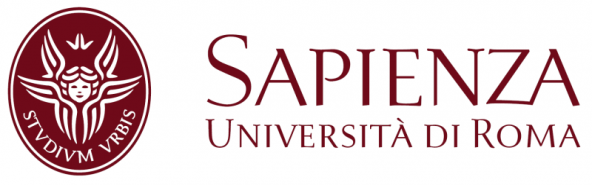 Sapienza Università di RomaP.le Aldo Moro 5 – 00185  10.00 Iscrizione 10.30 Benvenuto del Dipartimento di Scienze Statistiche          Prof. Maurizio Vichi, Direttore del Dipartimento Prof. Maurizio Vichi10.45 Proiezione video per assaporare la statistica…10.50 Introduzione all’offerta formativa          Prof.ssa Fiorenza DeriuPresentazione dei corsi di Laurea triennale Statistica gestionale, Statistica Economia e Società, Statistica Economia Finanza e Assicurazione11.50 Esperienze e testimonianze           Prof.ssa Francesca MartellaViaggiare col programma Erasmus+ Marina MusciCollaborare alle attività del Dipartimento: essere borsista e partecipare ai laboratori di ricerca con i professori Alfonso GaizoL’esperienza lavorativa di alcuni laureati Interventi dei rappresentanti di alcune aziende ed enti partner dei nostri Corsi di LaureaMarco Pizziol (Accenture)Simonetta Di Cori (Agenzia It. per la Cooperazione allo sviluppo)Caterina Fusilli (Lab. di Bioinformatica, Istituto CSS-Mendel)Carlo Padovani (YARD Credit & Asset Management) 13.00 Giochiamo insieme con la statistica… Prof.ssa  Anna Conte13.30 Consegna degli attestati di partecipazione        